О внесении изменений в постановление администрации муниципального района Пестравский Самарской области от 25.02.2020 № 86 «Об утверждении муниципальной программы «Развитие транспортной системы в пределах муниципального района Пестравский Самарской области на 2020 год»В соответствии с Федеральным законом от 06.10.2003 №131-ФЗ «Об общих принципах организации местного самоуправления в Российской Федерации», постановлением Правительства Российской Федерации от 31.05.2019 № 696 «Об утверждении государственной программы Российской Федерации «Комплексное развитие сельских территорий» и о внесении изменений в некоторые акты правительства Российской Федерации», направление (подпрограмма) «Создание и развитие инфраструктуры на сельских территориях», ведомственный проект «Развитие транспортной инфраструктуры на сельских территориях», Стратегией социально-экономического развития муниципального района Пестравский  Самарской области на период до 2030 года, утвержденной решением Собрания представителей муниципального района Пестравский Самарской области от 26.09.2018 № 232, руководствуясь статьями 41, 43 Устава муниципального района Пестравский Самарской области, администрация муниципального района Пестравский Самарской области ПОСТАНОВЛЯЕТ:Внести в постановление администрации муниципального района Пестравский Самарской области от 25.02.2020 № 86 «Об утверждении муниципальной программы «Развитие транспортной системы в пределах муниципального района Пестравский Самарской области на 2020 год» (далее – Постановление) следующие изменения:паспорт муниципальной программы «Развитие транспортной системы в пределах муниципального района Пестравский Самарской области на 2020 год» (далее – муниципальная программа) изложить в новой редакции согласно приложению к настоящему постановлению;В тексте муниципальной программы:В разделе 3 таблицу «Перечень мероприятий муниципальной Программы» изложить в следующей редакции:«Перечень мероприятий муниципальной ПрограммыВ разделе 7 в абзаце третьем цифру «202619,556» заменить на цифру «203319,556»;Раздел 7 дополнить абзацем следующего содержания: «объем финансирования за счет местного бюджета на прочие мероприятия по обеспечению реализации муниципальной программы составляет 700,00 тыс. руб.».Опубликовать настоящее постановление в районной газете «Степь» и разместить на официальном Интернет-сайте муниципального района Пестравский.Ответственному исполнителю муниципальной программы совместно со специалистом по информационной обработке и учету обращений граждан и организаций отдела информатизации администрации муниципального района Пестравский Самарской области (Пугачевой О.К.) в 10-дневный срок с даты утверждения настоящего постановления осуществить государственную регистрацию внесенных изменений в муниципальную программу в федеральном Реестре документов стратегического планирования в государственной информационной системе «Управление» в установленном порядке.Контроль за исполнением настоящего постановления возложить на первого заместителя Главы муниципального района Пестравский Ермолова С.В.Глава муниципального района Пестравский                                                                                       А.П. ЛюбаевПешехонова 21288Приложение  к постановлению администрации  муниципального района Пестравский Самарской области от «__» _________2020 г. № ____Паспорт ПрограммыАДМИНИСТРАЦИЯ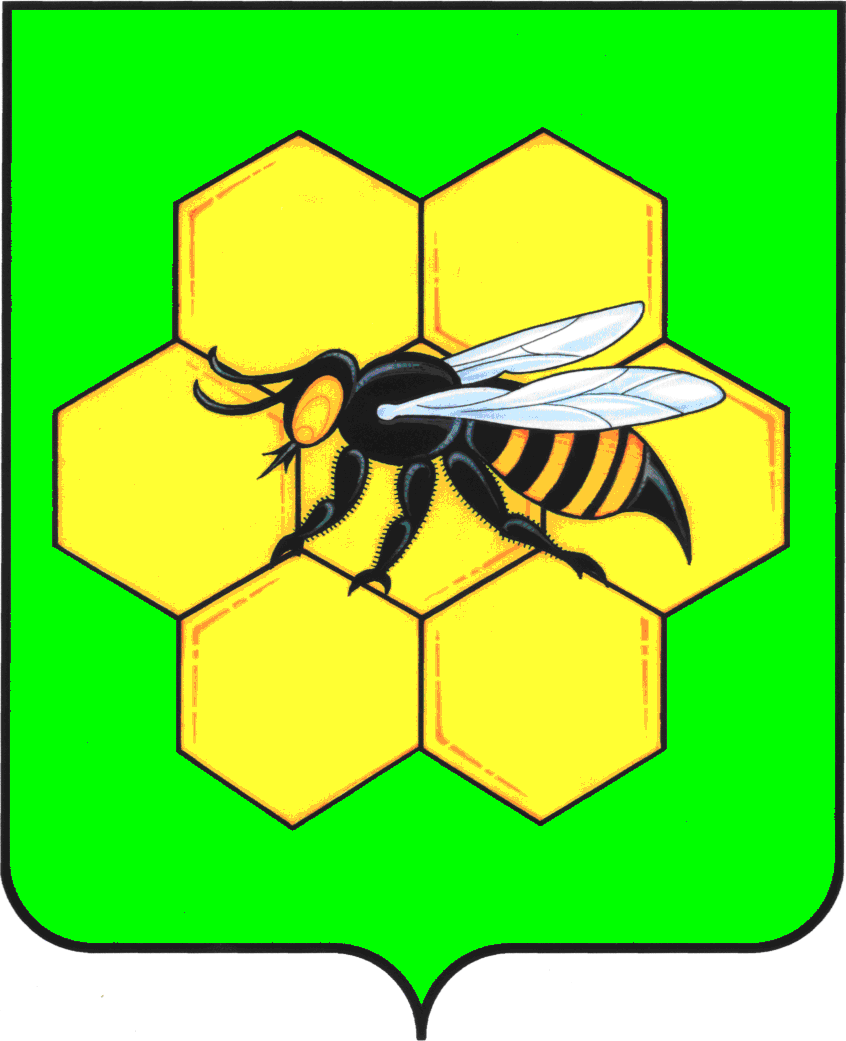 МУНИЦИПАЛЬНОГО РАЙОНА ПЕСТРАВСКИЙСАМАРСКОЙ ОБЛАСТИПОСТАНОВЛЕНИЕ____________________№____№ Наименование мероприятияОтветствен-ный исполнительСрок реализа-ции(год)Объемы финансирования по годам, тыс. рублейОбъемы финансирования по годам, тыс. рублейОжидаемый результат№ Наименование мероприятияОтветствен-ный исполнительСрок реализа-ции(год)2020ВсегоОжидаемый результат1Строительство автомобильной дороги Ломовка - Тяглое ОзероМКУ «Отдел капитального строительства и ЖКХ администра-ции муниципаль-ного района Пестравский»2020202619,556202619,556-увеличение протяженности дорог с усовершенствованным  покрытием на 12350 п.м., в том числе  увеличение межпоселко-вых дорог на 9860 п.м2Прочие мероприятия по обеспечению реализации муниципальной программы (разработка ППТ и ПМТ, обновление результатов геологических и геодезических земельных изысканий, проведение лабораторных исследований асфальтобетонного покрытия и т.д.)МКУ «Отдел капитального строительства и ЖКХ администра-ции муниципаль-ного района Пестравский»2020700,00700,00- получение разрешения на строительство, подтверждение качества выполненных работИТОГОИТОГОИТОГОИТОГО203319,556203319,556Наименование муниципальной                   программы  Дата принятия решения о разработке муниципальной программыМуниципальная программа «Развитие транспортной системы в пределах муниципального района Пестравский Самарской области на 2020 год» (далее – Программа).Распоряжение администрации муниципального района Пестравский Самарской области от 28.01.2020 № 11«О разработке муниципальной программы «Развитие транспортной системы в пределах муниципального района Пестравский Самарской области на 2020 год» Ответственный исполнитель муниципальной программы МКУ «Отдел капитального строительства и ЖКХ администрации муниципального района Пестравский»Участники муниципальной программыМКУ «Отдел капитального строительства и ЖКХ администрации муниципального района Пестравский»Цели муниципальной программы- Увеличение протяженности дорог с усовершенствованным  покрытием;- Улучшение эффективности обслуживания участников дорожного движения;- Повышение безопасности дорожного движения.Задача муниципальной программыПоказатели (индикаторы) муниципальной программыСтроительство дорог местного значения в пределах муниципального района Пестравский Самарской области. 1. Увеличение протяженности автомобильных дорог общего пользования местного значения с усовершенствованным покрытием в пределах муниципального района Пестравский Самарской области.2. Увеличение протяженности межпоселковых автомобильных дорог общего пользования местного значения в пределах муниципального района Пестравский Самарской области.Планы мероприятий с указанием сроков реализации2020 годЭтапы и сроки реализацииПрограммы Программа будет реализована в I этап.2020 годОбъемы бюджетных ассигнований муниципальной программыДля выполнения  мероприятий Программы необходимо 203319,556 тыс. руб. общего объема финансирования, в том числе: - объем финансирования за счет предполагаемых к поступлению средств федерального и областного бюджетов составляет 198954,603 тыс. руб.;- объем софинансирования за счет предполагаемых к поступлению средств местного бюджета муниципального района Пестравский составляет 3664,953 тыс. руб.;- объем финансирования за счет местного бюджета (дополнительно на прочие  мероприятия по обеспечению реализации муниципальной программы) 700,00 тыс. руб.Ожидаемые результаты реализации Программы и показатели социально-экономической эффективности  Увеличение протяженности дорог с усовершенствованным  покрытием на 12350 п.м., в том числе  увеличение межпоселковых дорог на 9860 п.м.